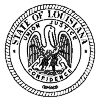 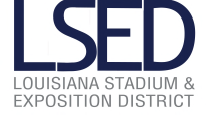 LOUISIANA STADIUM AND EXPOSITION DISTRICT (LSED) BOARD MEETING NOTICE & AGENDATHURSDAY, JULY 23, 2020, 1:00PMAudio/Listen Only: 1-415-655-0001	Access Code: 145 042 5384Certification Under 84 JBE 2020 Related to Open MeetingsThe Board of the Louisiana Stadium and Exposition District (LSED) is unable to operate due to quorum requirements. Therefore, under Section 2(C) of Proclamation Number 84 JBE 2020 of June 26, 2020,  the LSED will conduct the Thursday, July 23, 2020 regular monthly meeting of the Board of Commissioners by telephone conference. The public is invited to observe and provide input to the LSED via e-mail only.After the meeting is convened, the LSED Board of Commissioners will consider the following items:Call to Order.Role Call and Opening Remarks.Public Comment: The Louisiana Open Meetings law provides the public an opportunity to comment on any agenda items before the LSED Board of Commissioners. Under Proclamation Number 84 JBE 2020, the LSED will conduct the meeting via audio/listen only teleconference and accept public comments for this meeting via email only. A person may email a comment related to a particular agenda item until 12:00 p.m. on Thursday, July 23, 2020. The email will be read aloud by the Chairman or an appointed individual at the meeting. Email comments should be sent to: LSEDboardmeetings@asmneworleans.com. Please include your name and  the  agenda item you wish to comment on.Approval of Minutes of June 25, 2020 LSED Board Meeting.Reports by SMG:General Matters – Doug Thornton (or his designee)LSED Services Report – Evan HolmesTab 2	Facility Operations Report – Alan FreemanTab 3	Finance Report – David WeidlerTab 4	LSED Capital Projects – Eileen LongBoard ReportsTab 5	Legal Report – Shawn M. BridgewaterReview and Approval of ResolutionsThe following Resolutions may be adopted in this public meeting:(Tab 6) Resolved that the Louisiana Stadium & Exposition District (“LSED”) hereby authorizes and  approves  an  appropriation  from  the  LSED  Capital  Reserve  Account  in  the  amount  of$69,927.11 to purchase equipment and make repairs necessary to maintain and operate the Mercedes Benz Superdome, the Smoothie King Center, and Champions Square for the 2020- 2021 Fiscal Year, including the specific items described on the Capital Reserve Request attached hereto. SMG has received competitive proposals for the equipment and the repairs related  thereto. SMG (acting on behalf of the LSED) and/or Chairman Kyle M. France are authorized to sign the respective Purchase Requisitions and related documents for the specific equipment to be purchased and the repairs to be made by Minor Corp and Johnson Controls. Copies of each of the Purchase Requisition forms and related documents are attached hereto.  The funding source is  the LSED Capital Reserve Account, and there are sufficient funds to support this Resolution.(Tab 7) Resolved that the Louisiana Stadium & Exposition District (“LSED”) hereby authorizes and approves the release of the proposed 2021 Enabling Scope Package for Future Phases (“2021 Proposed Master Plan Future Phase Scope”) with respect to the 2019 Superdome Capital Improvement Project (the “Master Plan Project”), as more fully described in the Project Manager’s June 9, 2020 Recommendation Letter attached hereto.This Resolution has the approval of the Master Plan Project Team, consisting of the LSED Project Representative, the ASM Project Representative, and the New Orleans Saints Project Representative. The source of funds for the 2021 Proposed Master Plan Future Phase Scope is  the Master Plan Project Budget.(Tab 8) Resolved that the Louisiana Stadium & Exposition District (“LSED”) hereby authorizes and approves the following with respect to the contract with Rycars Construction, LLC (“Contract”) for the TPC Louisiana Clubhouse Roof Replacement, TPC-2019-CHROOF- AFC130K (the “Project”): (i) Change Order No. 002, which is a no cost change order that provides for the extension of the Project completion date to June 15, 2020, and (ii) a Certificate of Substantial Completion with respect to the Project, which provides that the work performed under the Project Contract is sufficiently complete in accordance with the Contract documents to allow the owner to utilize the work for its intended purpose.This Resolution has the Staff Analysis Support and Recommendation of ASM Global and has been approved by the LSED Construction Committee. The execution of Change Order No. 002 and the Certificate of Substantial Completion by Chairman Kyle M. France is hereby authorized.(Tab 9) By Resolution No. 17-34, dated March 24, 2017 the Louisiana Stadium & Exposition District (“LSED”) accepted and approved the proposal of PGA Tour Design Services, Inc. to perform design and construction management services with respect to TPC Louisiana Golf Course and Practice Facility Improvements (“Project”) and on July 1, 2017 the LSED entered into an Agreement for Architectural Services with PGA Tour Design Services, Inc. with respect to the Project (“Agreement”).Resolved that the LSED hereby and herein authorizes and approves Amendment No. 001 to the Agreement (“Amendment”), pursuant to which Amendment, PGA Tour Design Services, Inc. will provide additional design services with respect to the Project for a not to exceed fee of$115,000.00, with this fee based on the State of Louisiana Facility Planning & Control  approved State Fee Curve.This Resolution has the Staff Analysis Support and Recommendation of ASM Global and has been approved by the LSED Construction Committee. The source of the funding for the Amendment is TPC Capital Outlay, and there are sufficient funds to support this Resolution. Chairman Kyle M. France is hereby authorized to execute the Amendment.(Tab 10) By Resolution No. 20-14 dated April 23, 2020 the Louisiana Stadium & Exposition District (“LSED”) authorized and approved the negotiation and execution of a Tender and Release Agreement (“Tender Agreement”) with Endurance American Insurance Company (“Surety”) with respect to the Performance Bond and Payment Bond that was issued by the Surety in connection with the Alario Center Kitchen Replacement, LSED Project No. ALR- 2017-KIT-AFC825KR1 (“Project”). Pursuant to the Resolution, the Agreement was to be on terms and conditions approved by the LSED Construction Committee and LSED Legal  Counsel.Resolved that the LSED hereby approves and ratifies the execution of the (i) Tender and Release Agreement by and among the LSED, Endurance American Insurance Company and CM Combs Construction, LLC pursuant to the terms and conditions of which the Project shall be completed by CM Combs Construction, LLC, and (ii) the contract with CM Combs Construction, LLC for the completion of the Project in accordance with the terms and conditions of the Tender and Release Agreement.This Resolution has the Staff Analysis Support and Recommendation of ASM Global and has been approved by the LSED Construction Committee.(Tab 11) By Resolution No. 16-16, dated March 24, 2016 the Louisiana Stadium & Exposition District (“LSED”) accepted and approved the proposal (“Proposal”) of Lourie Consultants (“Lourie”) to provide professional design services related to the Alario Center Kitchen Replacement, LSED Project No. ALR-2017-KIT-AFC825KR1 (“Project”). The LSED has entered into a Tender and Release Agreement with Endurance American Insurance Company, as the Surety for the Project (“Endurance”) and CM Combs Construction Company LLC (“CM Combs”) that outlines the agreement among the LSED, Endurance and CM Combs regarding the completion of the Project by CM Combs. In order to complete the Project, it is necessary for Lourie to provide additional design services beyond those contained in the Proposal for a fee   of$40,000, all as more fully set forth on the Additional Service Request attached to the Resolution.Resolved, the LSED hereby and herein approves the execution of the Lourie Additional Service Request by Chairman Kyle M. France. This Resolution has the Staff Analysis Support and Recommendation of ASM Global and has been approved by the LSED Construction Committee. The source of funds for the Resolution is Alario Capital Reserve and the Project Budget.(Tab 12) Resolved that the Louisiana Stadium & Exposition District ("LSED") hereby authorizes and approves an increase in the amount of $37,573.14 to the original contract amount of $300,000.00 (“Contract Cap”) that was provided for in the Contract for Professional Services Between the LSED and Chaffe McCall, L.L.P. for the July 1, 2019 through June 30, 2020 LSED Fiscal Year ("Contract"). The Contract provided that the total sum of fees and costs to be paid thereunder were not to exceed the Contract Cap, without notice to and approval of the LSED. The Contract Cap was based on an estimate of the anticipated legal fees and costs for the year and did not contemplate or anticipate the extensive involvement that was required of LSED legal counsel for special projects and matters that necessitated legal representation and input, including but not limited to matters such as the Superdome Master Plan Project, the Alario Center Kitchen Replacement Project, Baby Cakes Lease termination, expanded use of the Shrine on Airline facility and LaSalle Street usage. The fees and costs for the professional services provided for in this Resolution are governed by and comply with, the State of Louisiana, Hourly Fee Schedule as set by the Attorney General's Office.Other BusinessThe July meeting of the Louisiana Sports and Entertainment District has been cancelled, there being no business to come before the Board at this time.Persons wishing to address Commission (limit 5 minutes)Adjournment